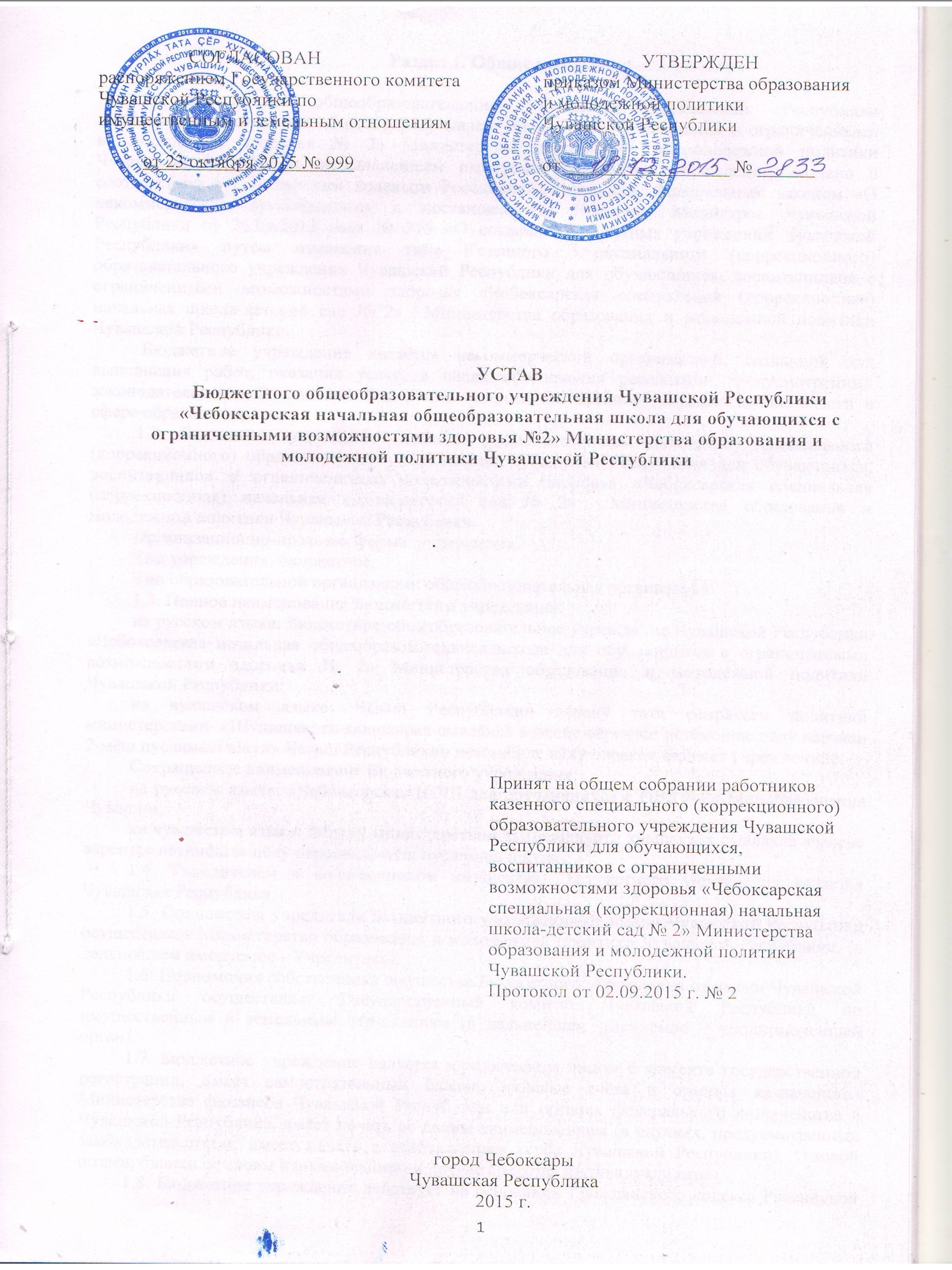 Раздел 1. Общие положенияБюджетное общеобразовательное учреждение Чувашской Республики «Чебоксарская начальная общеобразовательная школа для обучающихся с ограниченными возможностями здоровья № 2» Министерства образования и молодежной политики Чувашской Республики, в дальнейшем именуемое Бюджетное учреждение, создано в соответствии с Гражданским кодексом Российской Федерации, Федеральным законом «О некоммерческих организациях» и постановлением Кабинета Министров Чувашской Республики от 26.08.2015 года № 313 «О создании бюджетных учреждений Чувашской Республики» путем изменения типа Казенного  специального (коррекционного) образовательного учреждения Чувашской Республики для обучающихся, воспитанников с ограниченными возможностями здоровья «Чебоксарская специальная (коррекционная) начальная школа-детский сад № 2»  Министерства образования и молодежной политики Чувашской Республики. Бюджетное учреждение является некоммерческой организацией, созданной для  выполнения работ, оказания услуг, в целях обеспечения реализации предусмотренных законодательством Российской Федерации полномочий органов государственной власти в сфере образования.1.2.	Бюджетное учреждение является правопреемником Казенного  специального (коррекционного) образовательного учреждения Чувашской Республики для обучающихся, воспитанников с ограниченными возможностями здоровья «Чебоксарская специальная (коррекционная) начальная школа-детский сад № 2»  Министерства образования и молодежной политики Чувашской Республики.Организационно-правовая форма: учреждение.Тип учреждения: бюджетное.Тип образовательной организации: общеобразовательная организация.1.3. Полное наименование Бюджетного учреждения:на русском языке: Бюджетное общеобразовательное учреждение Чувашской Республики «Чебоксарская начальная общеобразовательная школа для обучающихся с ограниченными возможностями здоровья № 2» Министерства образования и молодежной политики Чувашской Республики;на чувашском языке: Чăваш Республикин вĕренÿ тата çамрăксен политики министерствин  «Шупашкарти хавшакрах сывлăхлă ачасене вĕрентсе пĕтĕмĕшле пĕлÿ паракан 2-мĕш пуçламăш шкул» Чăваш Республикин пĕтĕмĕшле пĕлÿ паракан бюджет учрежденийĕ.Сокращенное наименование Бюджетного учреждения:на русском языке: «Чебоксарская НОШ для обучающихся с ОВЗ №2» Минобразования Чувашии;на чувашском языке: Вĕренÿ министерствин «Шупашкарти хавшакрах сывлăхлă ачасене вĕрентсе пĕтĕмĕшле пĕлÿ паракан 2-мĕш пуçламăш шкул».1.4. Учредителем и собственником имущества  Бюджетного учреждения является Чувашская Республика.1.5. Полномочия учредителя Бюджетного учреждения от имени Чувашской Республики осуществляет Министерство образования и молодёжной политики Чувашской Республики, (в дальнейшем именуемое - Учредитель).1.6. Полномочия собственника имущества Бюджетного учреждения от имени Чувашской Республики осуществляет Государственный комитет Чувашской Республики по имущественным и земельным отношениям (в дальнейшем именуемое – уполномоченный орган).1.7. Бюджетное учреждение является юридическим лицом с момента государственной регистрации, имеет самостоятельный баланс, лицевые счета в органах казначейства Министерства финансов Чувашской Республики или органах федерального казначейства в Чувашской Республике, имеет печать со своим наименованием (в случаях, предусмотренных законодательством, имеет печать с изображением герба Чувашской Республики), угловой штамп, бланки со своим наименованием и другие средства индивидуализации.1.8. Бюджетное учреждение действует на основании Гражданского кодекса Российской    Федерации, законодательства Российской Федерации и законодательства Чувашской Республики, а также настоящего Устава.1.9. Бюджетное учреждение от своего имени приобретает и осуществляет имущественные и личные неимущественные права, исполняет обязанности, выступает истцом и ответчиком в суде, арбитражном и третейском судах в соответствии с законодательством Российской Федерации.1.10. Бюджетное учреждение не вправе размещать денежные средства на депозитах кредитных организациях, а также совершать сделки с ценными бумагами, если иное не предусмотрено федеральными законами.1.11. Бюджетное учреждение отвечает по своим обязательствам всем находящимся у него на праве оперативного управления имуществом, как закрепленным за Бюджетным учреждением  уполномоченным органом, так и приобретенным за счет доходов, полученных от приносящей доход деятельности, за исключением особо ценного  движимого имущества, закрепленного за Бюджетным учреждением уполномоченным органом, или приобретенного Бюджетным учреждением за счет средств,  выделенных ему Учредителем, а  также недвижимого имущества. Собственник имущества Бюджетного учреждения не несет ответственности по обязательствам Бюджетного учреждения. Бюджетное учреждение не отвечает по обязательствам собственника имущества Бюджетного учреждения.1.12. Бюджетное учреждение без согласия уполномоченного органа и Учредителя не  вправе распоряжаться особо ценным движимым имуществом, закрепленным за ним  уполномоченным органом или приобретенным Учреждением за счет средств, выделенных ему собственником на приобретение такого имущества, а также  недвижимым имуществом. Остальным имуществом, находящимся  у него на праве оперативного управления, Бюджетное учреждение вправе распоряжаться самостоятельно, если иное не установлено законодательством Российской Федерации.1.13. Место нахождения Бюджетного учреждения (юридический адрес): 428034, Чувашская Республика, город Чебоксары, ул. Мичмана Павлова, д.62 А. 1.14. Бюджетное учреждение вправе с согласия Учредителя создавать филиалы и открывать представительства в соответствии с законодательством Российской Федерации.Бюджетное учреждение не имеет в своем составе обособленные подразделения (филиалы, представительства) без права юридического лица, расположенные вне места нахождения Бюджетного учреждения. 1.15. Бюджетное учреждение вправе выступать учредителем (участником) юридических лиц с согласия уполномоченного органа и Учредителя.Раздел 2. Предмет, цели деятельности и виды деятельности Бюджетного учреждения.2.1. Бюджетное учреждение осуществляет свою деятельность в соответствии с   предметом и целями деятельности, определенными в соответствии с законодательством Российской Федерации, законодательством Чувашской Республики, настоящим Уставом, путем выполнения работ, оказания услуг в сфере образования.2.2. Бюджетное учреждение осуществляет в качестве основной цели деятельности образовательную деятельность по образовательным программам дошкольного образования, начального общего образования, присмотр и уход за детьми.2.3. Предметом деятельности Бюджетного учреждения является реализация конституционного права граждан Российской Федерации на получение общедоступного и бесплатного начального общего, основного общего и среднего общего образования в интересах человека, семьи, общества и государства; обеспечение охраны и укрепления здоровья и создание благоприятных условий для разностороннего развития личности, в том числе возможности удовлетворения потребности учащихся в самообразовании и получении дополнительного образования; обеспечение отдыха граждан, создание условий для культурной, спортивной, и иной деятельности населения.2.4. Для достижения поставленной цели Бюджетное учреждение осуществляет следующие услуги (работы), относящиеся к основным  видам деятельности:2.4.1. Дошкольное и начальное общее образование (ОКВЭД 80.10).2.4.2. Дошкольное образование (предшествующее начальному общему образованию) образование (ОКВЭД 80.10.1).2.4.3. Начальное общее образование (ОКВЭД 80.21.1).2.4.4 Дополнительное образование детей (ОКВЭД 80.10.3).2.4.4. Предоставление социальных услуг без обеспечения проживания (ОКВЭД 85.32).2.4.5. Врачебная практика (ОКВЭД 85.12).2.4.6. Деятельность столовых при предприятиях и учреждениях (ОКВЭД 55.51).2.5. Бюджетное учреждение вправе осуществлять приносящую доходы деятельность лишь постольку, поскольку это служит достижению целей, ради которых оно создано, и соответствующую этим целям, при условии, что такая деятельность указана в настоящем Уставе.Бюджетное учреждение вправе осуществлять оказание (выполнение) услуг (работ), относящихся к видам деятельности, не являющимися основными видами деятельности:2.5.1. Деятельность в области спорта (ОКВЭД 92.62);2.5.2. Предоставление прочих персональных услуг (ОКВЭД 93.04);2.5.3. Физкультурно-оздоровительная деятельность (ОКВЭД 93.04);2.5.4. Прочая деятельность по охране здоровья (ОКВЭД 85.14);2.5.5. Прочая зрелищно – развлекательная деятельность (ОКВЭД 92.34).Доходы, полученные от такой деятельности, и приобретенное за счет этих доходов имущество поступают в самостоятельное распоряжение Бюджетного учреждения.2.6. Приведенный в пунктах 2.4 и 2.5 настоящего раздела перечень видов деятельности является исчерпывающим. Бюджетное учреждение не вправе осуществлять виды деятельности, не предусмотренные настоящим Уставом.Основными задачами Учреждения являются:- охрана жизни и укрепление физического и психического здоровья воспитанников и обучающихся;- обеспечение речевого, познавательного, социально-личностного, художественно-эстетического и физического развития воспитанников и обучающихся;- воспитание с учётом возрастных категорий воспитанников и обучающихся гражданственности, уважения к правам и свободам человека, любви к окружающей природе, Родине, семье;- осуществление необходимой коррекции речевого развития, коррекция недостатков в физическом и психическом развитии воспитанников и обучающихся;- взаимодействие с семьями воспитанников и обучающихся для полноценного развития воспитанников и обучающихся;- оказание консультативной и методической помощи родителям(законным представителям) по вопросам воспитания, обучения и коррекции развития воспитанников и обучающихся;2.7. Финансовое обеспечение деятельности Бюджетного учреждения осуществляется в соответствии с государственным заданием, которое формируется и утверждается Учредителем в соответствии с видами деятельности, отнесенными  настоящим Уставом  к основной деятельности, в виде субсидий из республиканского бюджета Чувашской Республики.Бюджетное учреждение осуществляет в соответствии с государственным заданием Учредителя и (или) обязательствами перед страховщиком по обязательному социальному страхованию деятельность, связанную с выполнением работ, оказанием услуг, относящихся к видам основной деятельности, указанным в пункте 2.4 настоящего раздела.Бюджетное учреждение не вправе отказаться от выполнения государственного задания.Финансовое обеспечение выполнения государственного задания осуществляется с учетом расходов на содержание недвижимого имущества и особо ценного движимого имущества, закрепленных за Бюджетным учреждением Учредителем или приобретенных Бюджетным учреждением за счет средств, выделенных ему Учредителем на приобретение такого имущества, расходов на уплату налогов, в качестве объекта налогообложения по которым признается соответствующее имущество, в том числе земельные участки.2.8. Бюджетное учреждение вправе сверх установленного государственного задания, а также в случаях, определенных федеральными законами, в пределах установленного государственного задания выполнять работы, оказывать услуги, относящиеся к видам основной деятельности, указанным в пункте 2.4 настоящего раздела, для граждан и юридических лиц за плату и на одинаковых при оказании одних и тех же услуг условиях. Порядок определения указанной платы устанавливается Учредителем.Бюджетное учреждение вправе осуществлять в порядке, определенном нормативным правовым актом Чувашской Республики, полномочия Учредителя по исполнению публичных обязательств перед физическим лицом, подлежащих исполнению в денежной форме.2.9. Право Бюджетного учреждения осуществлять деятельность, на которую в соответствии с законодательством Российской Федерации требуется разрешительный документ (лицензия, свидетельство о государственной аккредитации и др.), возникает у Бюджетного учреждения со дня его получения или в указанный в нем срок и прекращается по истечении срока его действия, если иное не установлено законодательством Российской Федерации.    Раздел 3. Организация деятельности и управления Бюджетным учреждением3.1. Управление Бюджетным учреждением осуществляется в соответствии с законодательством Российской Федерации, законодательством Чувашской Республики, настоящим Уставом и строится на сочетании принципов единоначалия и самоуправления.3.2. Компетенция Учредителя определяется законодательством Российской Федерации, законодательством Чувашской Республики, настоящим Уставом.К компетенции Учредителя в области управления Бюджетным учреждением относится:1) утверждение Устава Бюджетного учреждения, внесение в него изменений в установленном порядке;2) рассмотрение и одобрение предложений руководителя Бюджетного учреждения о создании и ликвидации филиалов Бюджетного учреждения, об открытии и закрытии его представительств;3) формирование и утверждение государственного задания для Бюджетного учреждения в соответствии с предусмотренной его Уставом основной деятельностью и финансовое обеспечение выполнения этого задания;4) назначение руководителя Бюджетного учреждения и прекращение его полномочий, а также заключение и прекращение трудового договора с ним, если для организаций соответствующей сферы деятельности федеральными законами не предусмотрен иной порядок назначения руководителя и прекращения его полномочий и (или) заключения и прекращения трудового договора с ним;5) установление и оценка: показателей эффективности и результативности деятельности Бюджетного учреждения;целевых показателей эффективности работы Руководителя Бюджетного учреждения в целях, установления размера вознаграждения Руководителю Бюджетного учреждения;6) назначение совместно с уполномоченным органом ликвидационной комиссии и утверждение промежуточного и окончательного ликвидационных балансов;7) согласование передаточного акта;8) осуществление контроля за деятельностью Бюджетного учреждения, сбор и обобщение отчетности по формам государственного статистического наблюдения, утвержденным законодательством Российской Федерации; 9) принятие решения об отнесении имущества к категории особо ценного движимого имущества;10) утверждение:перечня особо ценного движимого имущества, подлежащего закреплению за Бюджетным учреждением уполномоченным органом или приобретенного Бюджетным учреждением за счет средств, выделенных ему на приобретение такого имущества;уточненного перечня особо ценного движимого имущества Бюджетного учреждения по состоянию на 31 декабря отчетного года;11) представление в срок до 1 марта года, следующего за отчетным, в уполномоченный орган утвержденного, уточненного перечня особо ценного движимого имущества Бюджетного учреждения по состоянию на 31 декабря отчетного года;12) согласование Бюджетному учреждению распоряжения недвижимым имуществом и особо ценным движимым имуществом, закрепленным за Бюджетным учреждением уполномоченным органом либо приобретенным Бюджетным учреждением за счет средств республиканского бюджета Чувашской Республики, выделенных на приобретение такого имущества;13) внесение на рассмотрение уполномоченного органа предложений о закреплении за Бюджетным учреждением недвижимого имущества, особо ценного движимого имущества и об изъятии данных видов имущества;14) согласование внесения Бюджетным учреждением денежных средств и иного имущества в уставный (складочный) капитал других юридических лиц или передачу этого имущества иным образом другим юридическим лицам в качестве их учредителя или участника (за исключением особо ценного движимого имущества и недвижимого имущества);15) предварительное согласование совершения Бюджетным учреждением крупных сделок, соответствующих критериям, установленным в пункте 13 статьи 9.2 Федерального закона «О некоммерческих организациях», в том числе сделок с участием Бюджетного учреждения, в совершении которых имеется заинтересованность, определяемая в соответствии с критериями, установленными статьей 27 Федерального закона «О некоммерческих организациях»;16) определение порядка составления и утверждения плана финансово-хозяйственной деятельности Бюджетного учреждения в соответствии с общими требованиями, установленными Министерством финансов Российской Федерации;17) определение порядка составления и утверждения отчета о результатах деятельности Бюджетного учреждения и об использовании закрепленного за ним государственного имущества Чувашской Республики в соответствии с общими требованиями, установленными Министерством финансов Российской Федерации;18) определение предельно допустимого значения просроченной кредиторской задолженности Бюджетного учреждения в целях установления обязательного условия расторжения трудового договора с Руководителем Бюджетного учреждения по инициативе работодателя в соответствии с Трудовым кодексом Российской Федерации, при превышении установленного  предельно допустимого значения;19) осуществление иных функций и полномочий, установленных законодательством Российской Федерации и законодательством Чувашской Республики.3.3. К компетенции уполномоченного органа в области управления Бюджетным учреждением относится:1) дача согласия на внесение денежных средств и иного имущества в уставный (складочный) капитал других юридических лиц или передачу иным образом этого имущества другим юридическим лицам в качестве их учредителя или участника;2) дача согласия на распоряжение недвижимым имуществом и особо ценным движимым имуществом, закрепленным за Бюджетным учреждением или приобретенным за счет выделенных ему Учредителем средств на приобретение этого имущества;3) закрепление по согласованию с Учредителем за Бюджетным учреждением на праве оперативного управления государственного имущества Чувашской Республики;4) изъятие по согласованию с Учредителем излишнего, неиспользуемого или используемого не по назначению имущества, закрепленного за Бюджетным учреждением или приобретенного Бюджетным учреждением за счет средств, выделенных ему Учредителем на приобретение этого имущества;5) предоставление по согласованию с Учредителем Бюджетному учреждению земельных участков на праве постоянного (бессрочного) пользования;6) прекращение по согласованию с Учредителем права постоянного (бессрочного) пользования Бюджетного учреждения на неиспользуемые земельные участки;7) согласование устава Бюджетного учреждения, изменений в устав Бюджетного учреждения;8) утверждение по согласованию с Учредителем передаточного акта.3.4. Органами управления Бюджетного учреждения являются: директор (в дальнейшем именуемый - Руководитель), а также коллегиальные органы управления, предусмотренные федеральными законами и настоящим уставом органы.Непосредственное управление деятельностью Бюджетного учреждения осуществляет Руководитель Бюджетного учреждения, назначаемый на эту должность по результатам проведенного конкурса на  замещение должности руководителя Бюджетного учреждения  и заключения трудового  договора по решению Учредителя на срок до 5-ти лет и освобождаемый от нее Учредителем, если для организаций соответствующей сферы деятельности  федеральными законами и иными нормативными правовыми актами Чувашской Республики не предусмотрен иной порядок назначения руководителя и  прекращение его полномочий. К компетенции Руководителя Бюджетного учреждения относятся вопросы осуществления текущего руководства деятельностью Бюджетного учреждения, за исключением вопросов, отнесенных федеральными законами или настоящим Уставом к компетенции Учредителя или уполномоченного органа, в том числе: - организация осуществления в соответствии с требованиями нормативных правовых актов образовательной и иной деятельности учреждения; - организация обеспечения прав участников образовательных отношений ;- открытие лицевых счетов в органах казначейства Министерства финансов Чувашской Республики или органах Федерального казначейства в Чувашской Республике;- распоряжение имуществом учреждения в порядке и пределах, установленных законодательством Российской Федерации, законодательством Чувашской Республики;- организация разработки и принятие локальных нормативных актов, индивидуальных распорядительных актов;- организация и контроль работы административно-управленческого аппарата;- установление штатного расписания; прием на работу работников, заключение и расторжение с ними трудовых договоров, распределение должностных обязанностей, создание условий и организация дополнительного профессионального образования работников;- право приостановления выполнения решений коллегиальных органов управления, наложение вето на их решения, противоречащие законодательству, уставу и иным локальным нормативным актам;- решение иных вопросов, которые не составляют исключительную компетенцию коллегиальных органов управления учреждением, определенную настоящим Уставом.Директор принимает решения самостоятельно и выступает от имени учреждения без доверенности.Руководитель Бюджетного учреждения имеет следующие права:   - на ежегодный основной удлиненный оплачиваемый отпуск, продолжительность которого определяется Правительством Российской Федерации;- на досрочное назначение страховой пенсии по старости в порядке, установленном законодательством Российской Федерации;- на выплаты стимулирующего характера;- заключать, изменять и расторгать трудовые договоры с работниками в порядке и на условиях, которые установлены законодательством Российской Федерации;- вести коллективные переговоры и заключать коллективные договоры;- поощрять работников за добросовестный эффективный труд;- требовать от работников исполнения ими трудовых обязанностей и бережного отношения к имуществу Учреждения;- привлекать работников к дисциплинарной и материальной ответственности в порядке, установленном законодательством Российской Федерации.Руководитель имеет также иные права, предусмотренные законодательством Российской Федерации и Чувашской Республики. Руководитель Бюджетного Республики.учреждения обязан:- обеспечивать своевременное и качественное выполнение всех договоров и обязательств, в том числе государственного задания;- обеспечивать постоянную работу над повышением качества предоставляемых Учреждением государственных и иных услуг, выполнением работ;- обеспечивать составление отчетов о результатах деятельности Учреждения и об использовании закрепленного за ним на праве оперативного управления имущества;- обеспечивать целевое и рациональное использование бюджетных средств и соблюдение Учреждением финансовой дисциплины;- обеспечивать исполнение договорных обязательств по выполнению работ, оказанию услуг;- не допускать возникновения просроченной кредиторской задолженности Учреждения;- обеспечивать содержание в надлежащем состоянии и рациональное использование имущества, закрепленного за Учреждением на праве оперативного управления;- обеспечивать своевременную выплату заработной платы работникам Учреждения, а также принимать меры по повышению размера заработной платы работникам Учреждения;- согласовывать с Учредителем в случаях и в порядке, установленных нормативными правовыми актами и настоящим Уставом, создание и ликвидацию филиалов, открытие и закрытие представительств Учреждения;- обеспечивать раскрытие информации об Учреждении, его деятельности и закрепленном за ним имуществе в соответствии с требованиями федеральных законов;- обеспечивать соблюдение правил внутреннего трудового распорядка и трудовой дисциплины работниками Учреждения;- обеспечивать соблюдение требований по охране и безопасности труда, принимать необходимые меры по соблюдению в Учреждении правил техники безопасности и требований нормативных правовых актов по защите жизни и здоровья работников Учреждения;- проходить аттестацию в порядке, установленном Учредителем;- обеспечивать наличие мобилизационных мощностей и выполнение требований по гражданской обороне;- выполнять иные обязанности, установленные нормативными правовыми актами, настоящим Уставом, а также решениями Учредителя. 3.5. Руководитель при осуществлении своих прав и исполнении обязанностей должен действовать в интересах учреждения.3.6. Руководитель Бюджетного учреждения осуществляет свою деятельность на основании заключенного с Учредителем трудового договора.3.7. Руководитель Бюджетного учреждения подотчетен в своей деятельности Учредителю.3.8. Руководитель без доверенности действует от имени Бюджетного учреждения, в том числе представляет его интересы, совершает сделки от его имени, определяет структуру Бюджетного учреждения, утверждает штатное расписание Бюджетного учреждения, план его финансово-хозяйственной деятельности, его годовую бухгалтерскую отчетность и регламентирующие деятельность Бюджетного учреждения внутренние документы, издает приказы и дает указания, обязательные для исполнения всеми работниками Бюджетного учреждения, заключает, изменяет и прекращает трудовые договоры с работниками Бюджетного учреждения, выдает доверенности, принимает меры поощрения и налагает дисциплинарные взыскания, осуществляет иную деятельность от имени Бюджетного учреждения в соответствии с законодательством Российской Федерации и настоящим Уставом, имеет права на гарантии и компенсации, предусмотренные законодательством Российской Федерации.Часть своих полномочий Руководитель Бюджетного учреждения может делегировать своим заместителям. Заместители осуществляют непосредственное руководство направлениями деятельности Бюджетного учреждения и несут ответственность за вверенное им направление в соответствии с должностными инструкциями и приказами Руководителя Бюджетного учреждения.3.9. Руководителю Бюджетного учреждения совмещение его должности с другой оплачиваемой руководящей должностью (кроме научного и научно-методического руководства) внутри или вне Бюджетного учреждения не разрешается.Руководитель Бюджетного учреждения не может исполнять свои обязанности по совместительству.3.10. Руководитель Бюджетного учреждения несет перед Бюджетным учреждением ответственность в размере убытков, причиненных Бюджетному учреждению в результате совершения крупных сделок, в том числе сделок с заинтересованностью без предварительного согласия Учредителя и уполномоченного органа, независимо от того, были ли эти сделки признаны недействительными.3.11. Отношения работников и Бюджетного учреждения, возникшие на основе трудового договора, регулируются Трудовым кодексом Российской Федерации и иными нормативными правовыми актами Российской Федерации и Чувашской Республики.3.12. Оплата труда работников Бюджетного учреждения устанавливается Руководителем Бюджетного учреждения на основании и в соответствии с законодательством Российской Федерации и законодательством Чувашской Республики.3.13. Бюджетное учреждение осуществляет определенную настоящим Уставом деятельность, не имеющую своей основной целью извлечение прибыли в пределах, определяемых законодательством Российской Федерации, законодательством Чувашской Республики и настоящим Уставом, на основании государственного задания, определенного Учредителем, и плана финансово – хозяйственной деятельности.3.14. Бюджетное учреждение строит свои отношения с другими организациями и гражданами во всех сферах деятельности на основе договоров. В своей деятельности Бюджетное учреждение исходит из интересов потребителей, их требований и обеспечивает качество продукции, работ или услуг.3.15. Учреждение работает по пятидневной рабочей неделе. Образовательная деятельность по образовательным программам дошкольного образования осуществляется в группах компенсирующей направленности по реализация адаптированной образовательной программы дошкольного образования для детей с ограниченными возможностями здоровья с учетом особенностей их психофизического развития, индивидуальных возможностей, обеспечивающей коррекцию нарушений развития и социальную адаптацию воспитанников с ограниченными возможностями здоровья. Группы функционируют в режиме полного дня              (12-часового пребывания).3.16. Бюджетное учреждение имеет право в установленном порядке:- заключать договоры с юридическими и физическими лицами на предоставление работ и услуг в соответствии с видами деятельности Бюджетного учреждения, указанными в пунктах 2.4 и 2.5 настоящего Устава;- привлекать для осуществления своей деятельности на экономически выгодных договорных основах юридические и физические лица;- приобретать при осуществлении хозяйственной деятельности нефинансовые активы  за счет имеющихся у него финансовых ресурсов самостоятельно, а в случае, если приобретение нефинансовых активов является крупной сделкой - по согласованию с Учредителем;- приобретать или арендовать при осуществлении хозяйственной деятельности имущество за счет имеющихся у него финансовых ресурсов по согласованию с Учредителем и уполномоченным органом;- осуществлять внешнеэкономическую и иную деятельность в порядке, предусмотренном законодательством Российской Федерации;- планировать свою деятельность и определять перспективы развития по согласованию с Учредителем, а также исходя из спроса потребителей на продукцию, работы, услуги и заключенных договоров;- в установленном порядке определять размер средств, направляемых на оплату труда работников Бюджетного учреждения, их поощрение и развитие Бюджетного учреждения;- в случаях, предусмотренных федеральными законами, вносить денежные средства (если иное не установлено условиями их предоставления) и иное имущество, за исключением особо ценного движимого имущества, закрепленного за ним уполномоченным органом или приобретенного Бюджетным учреждением за счет средств, выделенных ему Учредителем на приобретение такого имущества, а также недвижимого имущества, в уставный (складочный) капитал хозяйственных обществ или иным образом передавать им это имущество в качестве их учредителя или участника с согласия Учредителя и уполномоченного органа;- с согласия Учредителя передавать некоммерческим организациям в качестве их учредителя или участника денежные средства (если иное не установлено условиями их предоставления) и иное имущество, за исключением особо ценного движимого имущества, закрепленного за ним уполномоченным органом или приобретенного Бюджетным учреждением за счет средств, выделенных ему Учредителем на приобретение такого имущества, а также недвижимого имущества.3.17. Бюджетное учреждение обязано:- представлять Учредителю:необходимую документацию о финансово-хозяйственной деятельности Бюджетного учреждения  в полном объеме, в соответствии с  утвержденными формами и по всем видам деятельности;ежегодно не позднее 1 февраля года, следующего за отчетным, для утверждения уточненный перечень особо ценного движимого имущества по состоянию на 31 декабря отчетного года;- согласовывать с Учредителем структуру Бюджетного учреждения;- нести ответственность за:нарушение договорных, расчетных обязательств, правил хозяйствования в соответствии с законодательством Российской Федерации;сохранность документов (управленческих, финансово-хозяйственных, по личному составу и др.);- обеспечивать:рациональное использование земли и других природных ресурсов, исключить загрязнение окружающей среды, нарушение правил техники безопасности, санитарно-гигиенических норм и требований по защите здоровья работников, населения и потребителей продукции (работ, услуг);сохранность, эффективное и целевое использование движимого и недвижимого имущества, закрепленного за Бюджетным учреждением, содержание его в надлежащем состоянии, своевременное проведение капитального и текущего ремонта;безопасные условия труда своим работникам и нести ответственность в установленном порядке за вред, причиненный работнику увечьем, профзаболеванием либо иным повреждением здоровья, связанных с исполнением им трудовых обязанностей;передачу на государственное хранение документов, имеющих научно-историческое значение, в архивные фонды в соответствии с согласованным перечнем документов;- осуществлять оперативный, аналитический  и бухгалтерский учет, вести статистическую и бухгалтерскую отчетность, отчитываться о финансово-хозяйственной деятельности в порядке и в сроки, установленные законодательством Российской Федерации.За искажение государственной отчетности, нарушение финансово-хозяйственной деятельности, учета и использования государственного имущества Чувашской Республики, Руководитель и иные должностные лица Бюджетного учреждения несут ответственность в соответствии с законодательством Российской Федерации и законодательством Чувашской Республики.3.18. Контроль и ревизию деятельности Бюджетного учреждения осуществляет Учредитель, а также налоговые, природоохранные и другие органы в пределах их компетенции и в порядке, установленном законодательством Российской Федерации.3.19. В  Бюджетном учреждении формируются следующие коллегиальные органы управления: Общее собрание работников Учреждения, Педагогический совет, Попечительский совет, Общее собрание родителей (законных представителей) обучающихся (далее – Общее собрание родителей). 3.20. Общее собрание работников Учреждения является постоянно действующим высшим органом коллегиального управления. В Общем собрании работников (далее - Общее собрание) участвуют все работники, работающие в учреждении на основании трудовых договоров. Общее собрание созывается по мере надобности, но не реже двух раз в год. Общее собрание может собираться по инициативе директора Учреждения, Педагогического совета, иных органов или  по инициативе не менее четверти членов Общего собрания. Общее собрание избирает председателя, который выполняет функции по организации работы и ведет заседания, секретаря, который выполняет функции по фиксации решений собрания. Заседание Общего собрания правомочно, если на нем присутствует более половины работников Учреждения.К компетенции Общего собрания относится:- определение основных направлений деятельности Учреждения, перспективы ее развития;- принятие коллективного договора, правил внутреннего трудового распорядка Учреждения;- принятие локальных актов, в том числе локальных актов, регулирующих трудовые отношения с работниками Учреждения, включая инструкции по охране труда, положения о комиссии по охране труда, положения о мерах поощрения работников и обучающихся Учреждения, положения о социальной поддержке работников Учреждения;- определение критериев и показателей эффективности деятельности работников Учреждения, входящих  в положение об оплате труда и стимулировании работников;- избрание представителей работников в органы и комиссии  Учреждения; - обсуждение вопросов состояния трудовой дисциплины в Учреждении, дает рекомендации по ее укреплению;- содействие созданию оптимальных условий для организации труда и профессионального совершенствования работников; - поддерживание общественных инициатив по развитию деятельности учреждения;- рассмотрение иных вопросов деятельности учреждения, принятых Общим собранием к своему рассмотрению либо вынесенных на его рассмотрение директором учреждения. Решение Общего собрания принимаются открытым голосованием простым большинством голосов работников, присутствующих на заседании. Решения Общего собрания вступают в силу после издания директором Учреждения соответствующего  локального акта.В случае возникновения необходимости выступления от имени Учреждения Общее собрание простым голосованием определяет уполномоченное лицо, которое наделяет правом выступать от имени Учреждения.3.21. Педагогический совет Учреждения является постоянно действующим органом коллегиального управления, осуществляющим общее руководство образовательным процессом.Членами Педагогического совет являются педагогические работники, работающие в Учреждении на основании трудового договора.  Педагогический совет действует бессрочно. Педагогический совет собирается по мере надобности, но не менее четырех раз в год. Педагогический совет может собираться по инициативе директора учреждения,  либо по инициативе одной трети численности педагогических работников. Педагогический совет избирает председателя, который выполняет функции по организации работы Педагогического совета, и ведет заседания, секретаря, который выполняет функции по фиксации его решений. К компетенции Педагогического совета учреждения относится:- реализация государственной политики по вопросам образования;- совершенствование организации образовательной деятельности Учреждения, - разработка  и утверждение образовательных программ Учреждения, - принятие решений о введении платной образовательной деятельности по конкретным образовательным программам, - определение основных направлений развития Учреждения, повышения качества и эффективности образовательной деятельности, - рассмотрение итогов промежуточной аттестации;- принятие решений о переводе из класса в класс, о награждении обучающихся и обсуждение и выбор различных вариантов содержания образования, форм, методов учебно-воспитательного процесса и способов их реализации;- утверждение характеристик педагогических работников, представляемых к почетному званию «Заслуженный учитель Российской Федерации» и почетному знаку «Почетный работник общего образования»;- дача рекомендации и предложений (об изменении и дополнении документов Учреждения, регламентирующих организацию образовательного процесса; по созданию оптимальных условий для обучения и воспитания обучающихся, в том числе по укреплению здоровья и организации питания);-  другие вопросы, касающиеся образовательной деятельности Учреждения. Решения Педагогического совета правомочны, если на заседании присутствовало не менее двух третей его членов и если за него проголосовало более половины присутствующих членов Педагогического совета. Решения Педагогического совета вступают в силу после издания директором Учреждения  соответствующего  локального нормативного акта (распорядительного или нормативного характера). В случае возникновения необходимости выступления от имени Учреждения Педагогический  совет простым голосованием определяет уполномоченное лицо, которое наделяет правом выступать от имени Учреждения.   3.22. В Учреждении формируется Попечительский совет.Членами Попечительского совета являются родители (законные представители) обучающихся,  работники Учреждения, представители юридических лиц и общественных объединений, а также физические лица, зарегистрированные в установленном порядке в качестве индивидуальных предпринимателей и осуществляющие предпринимательскую деятельность без образования юридического лица, сотрудничающие с Учреждением и заинтересованные в его развитии. Попечительский совет избирается на один год. Члены Попечительского совета, представляющие интересы родителей, избираются на Общем собрании родителей (законных представителей) обучающихся. Члены Попечительского совета, представляющие интересы работников учреждения, избираются на Общем собрании работников  Учреждения.Попечительский совет состоит из 7 членов. Попечительский совет представляет интересы родителей (законных представителей) обучающихся и других физических или юридических лиц перед администрацией Учреждения. О своей работе Попечительский совет отчитывается перед Общим собранием родителей (законных представителей) обучающихся не реже одного раза в год. Члены Попечительского совета работают на безвозмездной основе.На своем заседании простым большинством голосов члены Попечительского совета избирают председателя,  который выполняет функции по организации работы и ведет заседания, секретаря, который выполняет функции по фиксации решений заседания. Заседание Попечительского совета правомочно, если на нем присутствует более половины его членов.Заседания Попечительского совета проводятся по мере надобности в соответствии с планом работы, но не реже одного раза в полугодие. Внеочередное заседание Попечительского совета могут созываться по требованию не менее половины членов Попечительского совета, либо по инициативе директора Учреждения. Заседание Попечительского совета является правомочным и его решения законными, если на заседании присутствовало не менее половины состава, и за решение голосовало не менее половины присутствующих. На заседаниях Попечительского совета ведутся протоколы, которые подписываются председателем и секретарем.Руководитель Учреждения присутствует на заседаниях Попечительского совета.Решения Попечительского совета, принятые в пределах его полномочий, являются обязательными для всех участников образовательного процесса, после утверждения приказом директора Учреждения. Данные решения доводятся до сведения всех заинтересованных лиц по их просьбе.К компетенции Попечительского совета относится:- содействие привлечению внебюджетных средств для обеспечения деятельности и развития Учреждения;- содействие организации и улучшению условий труда педагогических и других работников Учреждения;- содействие организации конкурсов, соревнований и других массовых внешкольных мероприятий Учреждения;- содействие совершенствованию материально - технической базы Учреждения, благоустройству его помещений и территории;- общественный контроль за использованием целевых взносов и добровольных пожертвований юридических и физических лиц (целевое использование внебюджетных средств администрацией Учреждения), в том числе общественный контроль рационального использования доходов от собственной деятельности Учреждения и привлеченных средств из внебюджетных источников, обеспечение прозрачности финансово-хозяйственной деятельности;- внесение предложений, направленных на улучшение работы Учреждения, в том числе по оказанию помощи обучающимся из малообеспеченных семей и сиротам, на поддержку и стимулирование одаренных обучающихся, в любые органы самоуправления, администрацию Учреждения.В случае возникновения необходимости выступления от имени Учреждения Попечительский   совет простым голосованием определяет уполномоченное лицо, которое наделяет правом выступать от имени Учреждения.3.23. Общее собрание родителей (законных представителей) обучающихся  является  коллегиальным органом управления. В Общем собрании родителей (законных представителей) обучающихся (далее - Общее собрание родителей) участвуют все родители (законные представители) детей, обучающихся в Учреждении. Общее собрание родителей созывается по мере надобности, но не реже двух раз в год. Общее собрание родителей может собираться по инициативе директора Учреждения, Педагогического совета, иных органов или  по инициативе не менее четверти членов Общего собрания родителей. Общее собрание родителей избирает председателя, который выполняет функции по организации работы и ведет заседания, секретаря, который выполняет функции по фиксации решений собрания. Заседание Общего собрания родителей  правомочно, если на нем присутствует более половины родителей обучающихся.К компетенции Общего собрания родителей относится:- участие в определении основных направлений деятельности Учреждения, перспектив ее развития;- принятие локальных актов, затрагивающих права обучающихся;- избрание представителей родителей  в другие коллегиальные органы и комиссии  Учреждения, - обсуждение вопросов состояния обучения и воспитания в Учреждении, дает рекомендации по их совершенствованию,- поддерживание общественных инициатив по развитию деятельности Учреждения;- рассмотрение иных вопросов деятельности Учреждения, принятых Общим собранием родителей к своему рассмотрению,  либо вынесенных на его рассмотрение директором Учреждения. Решения Общего собрания родителей принимаются открытым голосованием простым большинством голосов родителей, присутствующих на заседании. Решения Общего собрания родителей вступают в силу после издания директором Учреждения соответствующего  локального акта.В случае возникновения необходимости выступления от имени образовательной организации Общее собрание родителей простым голосованием определяет уполномоченное лицо, которое наделяет правом выступать от имени Учреждения.Формы участия родителей (законных представителей) несовершеннолетних обучающихся (далее - родители) в управлении учреждением:- учет мнения коллегиального органа, членами которого, в том числе, являются родители;- проведение представительным органом родителей консультаций с директором Учреждения по вопросам принятия локальных актов;- получение от директора Учреждения информации по вопросам, непосредственно затрагивающим интересы обучающихся, родителей;- обсуждение с директором Учреждения вопросов о работе Учреждения, внесение предложений по ее совершенствованию;- иные формы, определенные федеральными законами, локальными нормативными актами.Раздел 4. Имущество и финансовое обеспечение Бюджетного учреждения4.1. Имущество Бюджетного учреждения закрепляется за ним на праве оперативного управления в соответствии с Гражданским кодексом Российской Федерации.4.2. Земельный участок, необходимый для выполнения Бюджетным учреждением своих уставных задач, предоставляется ему на праве постоянного (бессрочного) пользования.4.3. Объекты культурного наследия (памятники истории и культуры) народов Российской Федерации, культурные ценности, природные ресурсы (за исключением земельных участков), ограниченные для использования в гражданском обороте или изъятые из гражданского оборота, закрепляются за Бюджетным учреждением на условиях и в порядке, которые определяются законодательством Российской Федерации и законодательством Чувашской Республики.4.4. Бюджетное учреждение в отношении закрепленного за ним имущества осуществляет права пользования и распоряжения им в пределах, установленных законодательством Российской Федерации и законодательством Чувашской Республики.4.5. Бюджетное учреждение в отношении имущества, находящегося у него на праве оперативного управления, обеспечивает его бухгалтерский учет, инвентаризацию, сохранность, целевое использование, несет бремя расходов на его содержание. 4.6. Источниками формирования имущества и финансовых ресурсов Бюджетного учреждения являются:- имущество, закрепленное за ним на праве оперативного управления;- бюджетные ассигнования в виде субсидий;- средства от приносящей доход деятельности;- безвозмездные или благотворительные взносы, добровольные пожертвования юридических и физических лиц;- иные источники в соответствии с законодательством Российской Федерации и законодательством Чувашской Республики.4.7. Имущество и средства Бюджетного учреждения отражаются на его балансе, а также на забалансовом счете, и используются для достижения целей, определенных его Уставом. Недвижимое имущество, закрепленное за Бюджетным учреждением или приобретенное за счет средств, выделенных ему Учредителем на приобретение этого имущества, а также находящееся у Бюджетного учреждения особо ценное движимое имущество подлежит обособленному учету в установленном порядке.4.8. Решение об отнесении имущества к категории особо ценного движимого имущества принимается Учредителем одновременно с принятием решения о закреплении указанного имущества за Бюджетным учреждением или о выделении средств на его приобретение.Уточненный перечень по состоянию на 31 декабря отчетного года представляется Бюджетным учреждением Учредителю на утверждение ежегодно не позднее 1 февраля года, следующего за отчетным. Учредитель ежегодно в срок до 1 марта года, следующего за отчетным, представляет утвержденный уточненный перечень особо ценного движимого имущества в уполномоченный орган.4.9. Доходы Бюджетного учреждения поступают в его самостоятельное распоряжение и используются им для достижения целей, ради которых оно создано, если иное не предусмотрено Федеральным законом «О некоммерческих организациях».Собственник имущества Бюджетного учреждения не имеет права на получение доходов от осуществления Бюджетным учреждением деятельности и использования закрепленного за Бюджетным учреждением имущества.4.10. Бюджетное учреждение использует закрепленное за ним имущество и имущество, приобретенное на средства, выделенные ему Учредителем, исключительно для целей и видов деятельности, закрепленных в настоящем Уставе.4.11. Бюджетное учреждение ведет бухгалтерский учет и статистическую отчетность в порядке, установленном законодательством Российской Федерации.4.12. Бюджетное учреждение ежегодно, в соответствии с порядком определения норматива затрат на оказание государственных услуг бюджетными учреждениями, утвержденным Учредителем, представляет:- расчет расходов на содержание недвижимого имущества и особо ценного движимого имущества, закрепленных за Бюджетным учреждением или приобретенных за счет выделенных ему средств на приобретение такого имущества, расходов на уплату налогов, в качестве объекта налогообложения по которым признается соответствующее имущество, в том числе земельные участки;- обоснование финансового обеспечения развития Бюджетного учреждения в рамках программ, утвержденных в установленном порядке.4.13. В случае сдачи в аренду с согласия Учредителя и уполномоченного органа недвижимого имущества или особо ценного движимого имущества, закрепленных за Бюджетным учреждением уполномоченным органом или приобретенных Бюджетным учреждением за счет средств, выделенных ему Учредителем на приобретение такого имущества, финансовое обеспечение содержания такого имущества Учредителем не осуществляется.4.14. Крупная сделка может быть совершена Бюджетным учреждением только с согласия Учредителя.Крупной сделкой признается сделка или несколько взаимосвязанных сделок, связанная с распоряжением денежными средствами, отчуждением иного имущества (которым в соответствии с Федеральным законом «О некоммерческих организациях» Бюджетное учреждение вправе распоряжаться самостоятельно), а также с передачей такого имущества в пользование или в залог при условии, что цена такой сделки либо стоимость отчуждаемого или передаваемого имущества превышает 10 процентов балансовой стоимости активов Бюджетного учреждения, определяемой по данным его бухгалтерской отчетности на последнюю отчетную дату.4.15. В случае если заинтересованное лицо имеет заинтересованность в сделке, стороной которой является или намеревается быть Бюджетное учреждение, а также в случае иного противоречия интересов указанного лица и Бюджетного учреждения в отношении существующей или предполагаемой сделки, сделка должна быть одобрена Учредителем.4.16. Бюджетное учреждение осуществляет операции с поступающими ему в соответствии с законодательством Российской Федерации и законодательством Чувашской Республики средствами республиканского бюджета Чувашской Республики через лицевые счета, открываемые в Министерстве финансов Чувашской Республики в соответствии с положениями Бюджетного кодекса Российской Федерации.4.17. Финансовое обеспечение осуществления Бюджетным учреждением полномочий органа государственной власти субъекта Российской Федерации по исполнению публичных обязательств осуществляется в порядке, установленном Кабинетом Министров Чувашской Республики.Раздел 5. Информация о деятельности Бюджетного учреждения5.1. Бюджетное учреждение обязано ежегодно размещать в информационно-телекоммуникационной сети «Интернет» или предоставлять средствам массовой информации для опубликования сообщение о продолжении своей деятельности и отчет о своей деятельности.5.2. Бюджетное учреждение обязано вести бухгалтерский учет, представлять бухгалтерскую отчетность и статистическую отчетность в порядке, установленном законодательством Российской Федерации.5.3. Бюджетное учреждение предоставляет информацию о своей деятельности в органы государственной статистики, налоговые органы, иные органы и лицам в соответствии с законодательством Российской Федерации и Уставом.5.4. Бюджетное учреждение обеспечивает открытость и доступность в соответствии с законодательством Российской Федерации и законодательством Чувашской Республики следующих документов:1) учредительные документы, в том числе внесенные в них изменения;2) свидетельство о государственной регистрации Бюджетного учреждения;3) решение о создании Бюджетного учреждения;4) решение Учредителя о назначении руководителя Бюджетного учреждения;5) положения о филиалах, представительствах Бюджетного учреждения;6) план финансово-хозяйственной деятельности Бюджетного учреждения, составляемый и утверждаемый в порядке, определенном соответствующим органом, осуществляющим функции и полномочия учредителя, и в соответствии с требованиями, установленными Министерством финансов Российской Федерации;7) годовая бухгалтерская отчетность Бюджетного учреждения;8) сведения о проведенных в отношении Бюджетного учреждения контрольных мероприятиях и их результатах;9) государственное задание на оказание услуг (выполнение работ);10) отчет о результатах своей деятельности и об использовании закрепленного за ними государственного имущества, составляемый и утверждаемый в порядке, определенном соответствующим органом, осуществляющим функции и полномочия учредителя, и в соответствии с общими требованиями, установленными федеральным органом исполнительной власти, осуществляющим функции по выработке государственной политики и нормативно-правовому регулированию в сфере бюджетной, налоговой, страховой, валютной, банковской деятельности.5.5 Бюджетное, учреждение обеспечивают открытость и доступность документов, указанных в пункте 5.4 настоящего раздела, с учетом требований законодательства Российской Федерации о защите государственной тайны.5.6. Сведения, определенные пунктом 5.4 настоящего раздела, предоставляются Бюджетным учреждением для размещения на специальном сайте федерального органа исполнительной власти, осуществляющего правоприменительные функции по кассовому обслуживанию исполнения бюджетов бюджетной системы Российской Федерации, в сети Интернет.Раздел 6. Порядок изменения устава.6.1. Изменения Устава утверждаются Учредителем.6.2. Все изменения Устава после утверждения Учредителем направляются на последующую государственную регистрацию в порядке, установленном законодательством Российской Федерации.6.3. В соответствии с законодательством Российской Федерации изменения Устава Бюджетного учреждения, в том числе в виде его новой редакции вступают в силу после регистрации их соответствующими уполномоченными органами в установленном законом порядке.6.4. В Бюджетном учреждении должны быть созданы условия для ознакомления всех работников, родителей (законных представителей) обучающихся с Уставом.Раздел 7.  Локальные нормативные акты учреждения.7.1. Бюджетное учреждение принимает локальные нормативные акты, содержащие нормы, регулирующие образовательные отношения и иную деятельность, осуществляемую Учреждением, в пределах своей компетенции в соответствии с законодательством Российской Федерации.7.2. Бюджетное учреждение принимает следующие виды локальных нормативных актов: приказы, положения, правила, инструкции, протоколы. Указанный  перечень видов  локальных нормативных актов не является исчерпывающим и в зависимости от конкретных условий деятельности Учреждения могут приниматься иные  локальные нормативные акты.7.3. Локальные нормативные акты утверждаются приказом Руководителя Бюджетного учреждения.7.4. Локальные нормативные акты принимаются руководителем по согласованию   с Педагогическим советом в пределах его компетенции, установленной разделом  3 настоящего Устава.7.5. В случае принятия локального нормативного акта, затрагивающего права обучающихся, проект этого локального нормативного акта рассматривается на Общем собрании родителей.7.6. В случае, если Общее собрание родителей согласовало проект локального нормативного акта, либо если мотивированное мнение не поступило в  течение  5 рабочих  дней Руководитель утверждает локальный нормативный акт.7.7. В случае, если Общее собрание родителей не согласовало проект локального нормативного акта,  либо представило предложения по его совершенствованию, Руководитель вправе полностью или частично согласиться в данным мнением и внести изменения в проект локального нормативного акта, либо не согласиться с мнением и принять локальный нормативный акт в первоначальной редакции.7.8	 . Нормы локальных нормативных актов, ухудшающие положение обучающихся или работников Бюджетного учреждения по сравнению с установленным законодательством об образовании, трудовым законодательством положением либо принятые с нарушением установленного порядка, не применяются и подлежат отмене.Раздел 8. Реорганизация, изменение типа, ликвидация Бюджетного учреждения8.1. Бюджетное учреждение может быть реорганизовано в случаях и в порядке, предусмотренных законодательством Российской Федерации и законодательством Чувашской Республики.Реорганизация Бюджетного учреждения может быть осуществлена в форме его слияния, присоединения, разделения или выделения.8.2. Принятие решения о реорганизации и проведение реорганизации Бюджетного учреждения, если иное не установлено законодательством Чувашской Республики, осуществляются в порядке, установленном Кабинетом Министров Чувашской Республики.8.3. При реорганизации Бюджетного учреждения все документы (управленческие, финансово – хозяйственные, по личному составу и др.) передаются в соответствии с установленными правилами юридическому лицу – правопреемнику.8.4. Изменение типа Бюджетного учреждения не является его реорганизацией. При изменении типа Бюджетного учреждения в его учредительные документы вносятся соответствующие изменения.8.5 Изменение типа Бюджетного учреждения в целях создания казенного учреждения осуществляется в установленном порядке по решению Кабинета Министров Чувашской Республики.8.6. Изменение типа Бюджетного учреждения в целях создания автономного учреждения осуществляется в порядке, установленном Федеральным законом «Об автономных учреждениях» по решению Кабинета Министров Чувашской Республики.8.7. Бюджетное учреждение может быть ликвидировано по основаниям и в порядке, предусмотренном законодательством Российской Федерации и законодательством Чувашской Республики.8.8. При реорганизации или ликвидации Бюджетного учреждения увольняемым работникам гарантируется соблюдение их прав в соответствии с законодательством Российской Федерации.8.9. С момента назначения ликвидационной комиссии к ней переходят полномочия по управлению делами Бюджетного учреждения.Ликвидационная комиссия от имени ликвидируемого Бюджетного учреждения выступает в суде и арбитражном суде.8.10. Требования кредиторов ликвидируемого Бюджетного учреждения удовлетворяются за счет имущества, на которое в соответствии с законодательством Российской Федерации и законодательством Чувашской Республики может быть обращено взыскание.8.11. Недвижимое имущество Бюджетного учреждения, оставшееся после удовлетворения требований кредиторов, а также недвижимое имущество, на которое в соответствии с законодательством Российской Федерации не может быть обращено взыскание по обязательствам ликвидируемого Бюджетного учреждения, передается ликвидационной комиссией уполномоченному органу.Движимое имущество Бюджетного учреждения, оставшееся после удовлетворения требований кредиторов, а также движимое имущество, на которое в соответствии с законодательством Российской Федерации не может быть обращено взыскание по обязательствам ликвидируемого Бюджетного учреждения, передаются ликвидационной комиссией Учредителю.8.12. При ликвидации Бюджетного учреждения документы постоянного хранения, имеющие научно-историческое значение, документы по личному составу, передаются на государственное хранение в архивные учреждения. Передача и упорядочение документов осуществляется силами и за счет средств Бюджетного учреждения в соответствии с требованиями архивных органов.8.13. Ликвидация Бюджетного учреждения считается завершенной, а Бюджетное учреждение – прекратившим свое существование с момента внесения соответствующей записи в Единый государственный реестр юридических лиц.8.14. Все изменения в настоящий Устав согласовываются уполномоченным органом, утверждаются Учредителем и регистрируются в порядке, установленном законодательством Российской Федерации.